High Performance Building Occupations 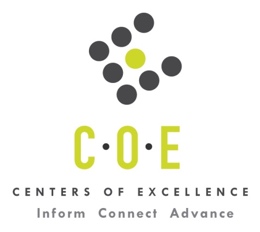 Labor Market Information Report Laney CollegePrepared by the San Francisco Bay Center of Excellence for Labor Market ResearchOctober 2020RecommendationBased on all available data, there appears to be an undersupply of High Performance Building workers compared to the demand for this cluster of occupations in the Bay region and in the East Bay sub-region (Alameda and Contra Costa Counties). There is a projected annual gap of about 9,266 students in the Bay region and 2,181 students in the East Bay Sub-Region.IntroductionThis report also provides student outcomes data on employment and earnings for TOP 0952.10-Carpentry programs in the state and region. It is recommended that these data be reviewed to better understand how outcomes for students taking courses on this TOP code compare to potentially similar programs at colleges in the state and region, as well as to outcomes across all CTE programs at Laney College and in the region. This report profiles High Performance Building Occupations in the 12 county Bay region and in the East Bay sub-region for a proposed new program at Laney College. Labor market information (LMI) is not available at the eight-digit SOC Code level for Energy Auditors (13-1199.01) or Sustainability Specialists (13-1199.05), therefore, the data shown in Tables 1 and 2 is for Business Operations Specialists, All Other (at the six digit SOC level) and likely overstates demand for Energy Auditors and Sustainability Specialists. Tables 3, 4, 6, 9, 10 and 11 use job postings data from Burning Glass at the eight-digit SOC Code level for both Energy Auditors (13-1199.01) and Sustainability Specialists (13-1199.05).Similarly, Labor market information (LMI) is not available at the eight-digit SOC Code level for Solar Sales Representatives and Assessors (41-4011.07) or Weatherization Installers and Technicians (47-4099.03), therefore, the data shown in Tables 1 and 2 is for Sales Representatives, Wholesale and Manufacturing, Technical and Scientific Products and Miscellaneous Construction and Related Workers respectively (at the six digit SOC level) and likely overstates demand for Solar Sales Representatives and Assessors and Weatherization Installers and Technicians. Tables 3, 4, 6, 9, 10 and 11 use job postings data from Burning Glass at the eight-digit SOC Code level for both Solar Sales Representatives and Assessors (41-4011.07) and Weatherization Installers and Technicians (47-4099.03).Occupational DemandTable 1. Employment Outlook for High Performance Building Occupations in Bay RegionSource: EMSI 2020.3Bay Region includes: Alameda, Contra Costa, Marin, Monterey, Napa, San Benito, San Francisco, San Mateo, Santa Clara, Santa Cruz, Solano and Sonoma CountiesTable 2. Employment Outlook for High Performance Building Occupations in East Bay Sub-RegionSource: EMSI 2020.3East Bay Sub-Region includes: Monterey, San Benito, and Santa Cruz CountiesJob Postings in Bay Region and East Bay Sub-RegionTable 3. Number of Job Postings by Occupation for latest 12 months (October 2019 - September 2020)Source: Burning GlassTable 4a. Top Job Titles for High Performance Building Occupations for latest 12 months (October 2019 - September 2020) Bay RegionTable 4b. Top Job Titles for High Performance Building Occupations for latest 12 months (October 2019 - September 2020) East Bay Sub-RegionSource: Burning GlassIndustry ConcentrationTable 5. Industries hiring High Performance Building Workers in Bay RegionSource: EMSI 2020.3Table 6. Top Employers Posting High Performance Building Occupations in Bay Region and East Bay Sub-Region (October 2019 - September 2020)Source: Burning GlassEducational SupplyThere is one (1) community college in the Bay Region and East Bay Sub-region issuing 9 awards on average annually (last 3 years ending 2018-19) on TOP 0952.10-Carpentry.There are six (6) in the Bay Region issuing 286 awards on average annually (last 3 years ending 2016-17) on TOP 0952.00- Construction Crafts Technology.  There are no Other Educational Institutions in the East Bay Sub-Region issuing awards on average annually (last 3 years) on this TOP code. There is one (1) Institution in the Bay Region issuing 7 Bachelor’s Degrees on average annually (last 3 years ending 2016-17) on TOP 0952.00- Construction Crafts Technology. There are no Institutions in the East Bay Sub-Region issuing Bachelor’s Degrees on average annually (last 3 years) on this TOP code.Table 7a. Community College Awards on TOP 0952.10-Carpentry in Bay RegionSource: Data Mart Note: The annual average for awards is 2016-17 to 2018-19.Table 7.b Other Educational Institutions Awards on TOP 0952.00 - Construction Crafts Technology in Bay RegionSource: Data Mart Note: The annual average for awards is 2014-15 to 2016-17.Table 7c.  Bachelor’s Degree Awards on TOP 0952.00 - Construction Crafts Technology in Bay RegionSource: Data Mart Note: The annual average for awards is 2014-15 to 2016-17.Gap AnalysisBased on the data included in this report, there is a large labor market gap in the Bay region with 9,568 annual openings for the High Performance Building occupational cluster and 302 annual (3-year average) awards for an annual undersupply of 9,266 students. In the East Bay Sub-Region, there is also a gap with 2,190 annual openings and 9 annual (3-year average) awards for an annual gap of 2,181 students.Student OutcomesTable 8. Four Employment Outcomes Metrics for Students Who Took Courses on TOP 0952.10-CarpentrySource: Launchboard Pipeline (version available on (9/30/20)Skills, Certifications and EducationTable 9. Top Skills for High Performance Building Occupations in Bay Region (October 2019 - September 2020)Source: Burning GlassTable 10. Certifications for High Performance Building Occupations in Bay Region (Oct. 2019 – Sept. 2020)Note: 79% of records have been excluded because they do not include a certification. As a result, the chart below may not be representative of the full sample.Source: Burning GlassTable 11. Education Requirements for High Performance Building Occupations in Bay Region Note: 45% of records have been excluded because they do not include a degree level. As a result, the chart below may not be representative of the full sample.Source: Burning GlassMethodologyOccupations for this report were identified by use of skills listed in O*Net descriptions and job descriptions in Burning Glass. Labor demand data is sourced from Economic Modeling Specialists International (EMSI) occupation data and Burning Glass job postings data. Educational supply and student outcomes data is retrieved from multiple sources, including CTE Launchboard and CCCCO Data Mart.SourcesO*Net OnlineLabor Insight/Jobs (Burning Glass) Economic Modeling Specialists International (EMSI)  CTE LaunchBoard www.calpassplus.org/Launchboard/ Statewide CTE Outcomes SurveyEmployment Development Department Unemployment Insurance DatasetLiving Insight Center for Community Economic DevelopmentChancellor’s Office MIS systemContactsFor more information, please contact:Doreen O’Donovan, Research Analyst, for Bay Area Community College Consortium (BACCC) and Centers of Excellence (CoE), doreen@baccc.net or (831) 479-6481John Carrese, Director, San Francisco Bay Center of Excellence for Labor Market Research, jcarrese@ccsf.edu or (415) 267-6544Business Operations Specialists, All Other / Project Management Specialists and Business Operations Specialists, All Other (13-1199 / 13-1198): All business operations specialists not listed separately.Entry-Level Educational Requirement: Bachelor's degreeTraining Requirement: NonePercentage of Community College Award Holders or Some Postsecondary Coursework: 23%Miscellaneous Construction and Related Workers (47-4098): All business construction and related Workers not listed separately.Entry-Level Educational Requirement: High school diploma or equivalentTraining Requirement: Moderate-term on-the-job trainingPercentage of Community College Award Holders or Some Postsecondary Coursework: 0%Sales Representatives, Wholesale and Manufacturing, Technical and Scientific Products (41-4011): Sell goods for wholesalers or manufacturers where technical or scientific knowledge is required in such areas as biology, engineering, chemistry, and electronics, normally obtained from at least 2 years of post-secondary education.  Excludes “Sales Engineers” (41-9031).Entry-Level Educational Requirement: Bachelor's degreeTraining Requirement: Moderate-term on-the-job trainingPercentage of Community College Award Holders or Some Postsecondary Coursework: 31%Construction and Building Inspectors (SOC 47-4011): Inspect structures using engineering skills to determine structural soundness and compliance with specifications, building codes, and other regulations.  Inspections may be general in nature or may be limited to a specific area, such as electrical systems or plumbing.Entry-Level Educational Requirement: High school diploma or equivalentTraining Requirement: Moderate-term on-the-job trainingPercentage of Community College Award Holders or Some Postsecondary Coursework: 45%Occupation 2019 Jobs2024 Jobs5-Yr Change5-Yr % Change5-Yr Open-ingsAverage Annual Open-ings25% Hourly WageMedian Hourly WageBusiness Operations Specialists, All Other / Project Management Specialists and Business Operations Specialists, All Other 62,537  66,741 4,2047% 35,263  7,053 $29.99$41.45Miscellaneous Construction and Related Workers 573  643 7012% 449  90 $19.02$29.00Sales Representatives, Wholesale and Manufacturing, Technical and Scientific Products 15,980  17,070 1,0897% 9,857  1,971 $31.87$46.15Construction and Building Inspectors3,2353,4452107%2,269454$34.84$47.43TOTAL 82,326  87,899 5,5737% 47,837  9,568 $30.30$42.31Occupation 2019 Jobs2024 Jobs5-Yr Change5-Yr % Change5-Yr Open-ingsAverage Annual Open-ings25% Hourly WageMedian Hourly WageBusiness Operations Specialists, All Other / Project Management Specialists and Business Operations Specialists, All Other 16,572  17,119 5463% 8,643  1,729 $28.03$37.95Miscellaneous Construction and Related Workers 173  195 2112% 135  27 $18.41$29.28Sales Representatives, Wholesale and Manufacturing, Technical and Scientific Products 2,764  2,785 211% 1,514  303 $30.51$40.18Construction and Building Inspectors9441,003596%659132$37.20$47.06TOTAL 20,454  21,102 6483% 10,951  2,190 $28.29$38.19OccupationBay RegionEast Bay Sub-RegionSales Representatives, Wholesale and Manufacturing, Technical and Scientific Products3,770761Solar Sales Representatives and Assessors663288Energy Auditors16663Construction and Building Inspectors463174Weatherization Installers and Technicians136   TOTAL5,0751,292Common TitleBayCommon TitleBayMedical Sales173Market Sales Manager23Solar Sales Consultant128Solar Advisor22Solar Sales Advocate94Healthcare Sales Account Liaison - Hospice Sales And Marketing22Sales Executive Fiber68Regional Sales Executive21Enterprise Sales Executive67Solar Consultant20Construction Inspector65Building Inspector21Technical Sales Representative56Software Sales Representative20Solar Sales Representative53Senior Sales Manager20Retail Solar Sales Advocate49Remote Outside Sales Executive20Inspector49Medical Sales Representative46Home Health Sales Representative20Sales Manager37Solar Sales Advocate In , | Careers At Sunrun19Pharmaceutical Sales Representative33Inside Sales Representative19Territory Sales Executive28Division Sales Manager19National Domestic Freight Sales Executive26Clinical Sales Representative17Technical Sales Specialist25Common TitleEast BayCommon TitleEast BayMedical Sales75Mobile Sales Expert8Solar Sales Consultant73Solar Sales Advocate In , | Careers At Sunrun7Sales Executive Fiber50Solar Advisor7Solar Sales Advocate39Inside Solar Sales Consultant7Construction Inspector36Energy Consultant7Solar Sales Representative23Clinical Sales Representative7Retail Solar Sales Advocate21Territory Sales Executive6Inspector20Building Inspector17Remote Outside Sales Executive6National Domestic Freight Sales Executive16Pharmaceutical Sales Representative6Technical Sales Representative13ICC Certified Building Inspector6Technical Sales Specialist12Technical Sales Estimator5Inside Sales Representative12Building Inspector5Solar Consultant10Solar Sales5Medical Sales Representative10Solar Energy Consultant5Solar Sales Representative K - K8Industry – 6 Digit NAICS (No. American Industry Classification) CodesJobs in Industry (2019)Jobs in Industry (2024)% Change (2019-24)% Occupation Group in Industry (2019)Supermarkets and Other Grocery (except Convenience) Stores (445110)3,8093,7980%4%Federal Government, Civilian, Excluding Postal Service (901199)3,7763,657-3%4%Custom Computer Programming Services (541511)3,5624,21318%4%Corporate, Subsidiary, and Regional Managing Offices (551114)3,3823,4683%4%Local Government, Excluding Education and Hospitals (903999)2,2182,3084%2%Internet Publishing and Broadcasting and Web Search Portals (519130)2,1762,67723%2%Software Publishers (511210)2,1552,62022%2%Family Clothing Stores (448140)2,0661,994-3%2%Computer Systems Design Services (541512)1,9742,21712%2%Warehouse Clubs and Supercenters (452311)1,8582,17217%2%Colleges, Universities, and Professional Schools (State Government) (902612)1,6931,649-3%2%Research and Development in the Physical, Engineering, and Life Sciences (except Nanotechnology and Biotechnology) (541715)1,6161,6804%2%Department Stores (452210)1,5901,097-31%2%State Government, Excluding Education and Hospitals (902999)1,4831,5625%2%EmployerBayEmployerBayEmployerEast BaySunrun173HCR ManorCare22Sunrun65Thermo Fisher Scientific Inc89Astrazeneca22Thermo Fisher Scientific 17Dolcera75Medtronic21Siemens17IBM59Golden Valley Energy21Progressive Freight Inc15Microsoft Corporation36Splunk20Freedom Forever14Metagrowth Ventures36Green Planet Solutions18American Media Llc12Siemens26Amazon18Vivint Solar11Marriott International Inc26Freedom Forever1710X Genomics11Brookdale Senior Living26Municipal Plan Check Servcs.17Marriott International Inc9Progressive Freight Inc25Kindred Healthcare Inc16Semper Solaris8Iqvia25Keyence15Northstar Inc8Google Inc.25Agiloft15Horizon Solar Power8Deloitte24Verizon Communications Inc.14Stericycle Inc7Danaher Corporation24Nsys Design Systems14Lawrence Berkeley National Laboratory7Vivint Solar23Day Wireless Systems14Johnson Controls Inc7Nutanix23American Media Llc14Wsp7Apricot Solar23The Kleinfelder Group6CollegeSub-RegionAssociatesCertificate Low UnitTotalLaneyEast Bay459Total Bay RegionTotal Bay Region459Total East Bay Sub-RegionTotal East Bay Sub-Region459CollegeSub-RegionAward < 1 academic yrAward 1 < 2 academic yrsTotalCET-SalinasSC - Monterey1515CET-SobratoSilicon Valley7575CET-SoledadSC - Monterey1212CET-WatsonvilleSC - Monterey102636Institute for Business and TechnologySilicon Valley133133InterCoast Colleges-FairfieldNorth Bay1515Total Bay RegionTotal Bay Region158128286Total East Bay Sub-RegionTotal East Bay Sub-Region000CollegeSub-RegionBachelor’s DegreeCalifornia College of the ArtsMid-Peninsula7Total Bay RegionTotal Bay Region7Total East Bay Sub-RegionTotal East Bay Sub-Region02017-18Bay 
All CTE ProgramsLaney College All CTE ProgramsState 0952.10Bay 0952.10East Bay  0952.10Laney College 0952.10% Employed Four Quarters After Exit74%63%70%58%49%49%Median Quarterly Earnings Two Quarters After Exit$10,550$9,825$15,716$11,698$9,836$9,836Median % Change in Earnings46%28%97%37%39%39%% of Students Earning a Living Wage63%47%75%50%49%49%SkillPostingsSkillPostingsSkillPostingsSales3,863Sales Cycle371Direct Sales262Technical Sales1,151Account Management369Retail Industry Knowledge249Sales Goals914Project Management367Sales Planning248Prospective Clients909Appointment Setting344Enterprise Sales236Product Sales763Sales Strategy341Inside Sales234Customer Service702Business Planning329Telecommunications233Sales Management636Complex Sales326Customer Relationship Management (CRM)220Business Development574Negotiation Skills312Cold Calling219Solar Sales568Client Base Retention304Sales Engineering218Outside Sales566Budgeting297Pharmaceutical Sales213Customer Contact544Software as a Service (SaaS)297Sales Prospecting211Salesforce515Request for Proposal (RFP)289Medical Equipment Industry Knowledge208Description and Demonstration of Products492Business-to-Business287Technical Presentations207Medical Sales471Sales Calls285Business Acumen205Scheduling410Articulating Value Propositions281Construction Inspection203CertificationPostingsCertificationPostingsDriver's License900Photovoltaic (PV) Installer Certification10IT Infrastructure Library (ITIL) Certification38Insurance Agent Certification9Board Certified/Board Eligible23Mortgage License9Certified Information Systems Security Professional (CISSP)22Life Insurance License9Cdl Class C21Real Estate Certification8Security Clearance20Insurance License8Welding Certification20Certified Information Systems Auditor (CISA)8Certified Building Inspector17Certified Information Security Manager (CISM)8Project Management Certification16CompTIA Advanced Security Practitioner8Clia Certified15Certified Cargo Security Professional7North American Board of Energy Practitioners (NABCEP)14Series 76Certified Welding Inspector (CWI)14Securities License6Radiation Safety Certification14Leadership In Energy And Environmental Design (LEED) Certified6American Concrete Institute (ACI)12Contractors License6Certified Energy Manager11American Society for Nondestructive Testing (ASNT) Certification6Education (minimum advertised)Latest 12 Mos. PostingsPercent 12 Mos. PostingsHigh school or vocational training30712%Associate Degree643%Bachelor’s Degree or Higher2,08785%